DIREKTORAT PEMBINAAN SMADIREKTORAT JENDERAL PENDIDIKAN DASAR DAN MENENGAHKEMENTERIAN PENDIDIKAN DAN KEBUDAYAAN2017RENCANA PELAKSANAAN PEMBELAJARAN (RPP)Sekolah                 	: 		SMA Insan Kamil BogorMata pelajaran      	: 		Seni BudayaKelas/Semester      	:		XII/ 1Alokasi Waktu      	 : 		10 × 45 menit (5 JP)A.	Kompetensi Inti, Kompetensi Sikap Spiritual dan Kompetensi Sikap Sosial dicapai melalui pembelajaran tidak langsung (indirect teaching) pada pembelajaran Kompetensi Pengetahuan dan Kompetensi Keterampilan melalui keteladanan, pembiasaan, dan budaya sekolah dengan memperhatikan karakteristik mata pelajaran, serta kebutuhan dan kondisi peserta didik.KI3: 	Kompetensi Pengetahuan, yaitu memahami, menerapkan, menganalisis dan mengevaluasi pengetahuan faktual, konseptual, prosedural, dan metakognitif berdasarkan rasa ingin tahunya tentang ilmu pengetahuan, teknologi, seni, budaya, dan humaniora dengan wawasan kemanusiaan, kebangsaan, kenegaraan, dan peradaban terkait penyebab fenomena dan kejadian, serta menerapkan pengetahuan prosedural pada bidang kajian yang spesifik sesuai dengan bakat dan minatnya untuk memecahkan masalah KI4: Kompetensi Keterampilan, yaitu mengolah, menalar, menyaji, dan mencipta dalam ranah konkret dan ranah abstrak terkait dengan pengembangan dari yang dipelajarinya di sekolah secara mandiri serta bertindak secara efektif dan kreatif, dan mampu menggunakan metoda sesuai kaidah keilmuan Kompetensi Dasar  dan Indikator Pencapaian KompetensiTujuan PembelajaranMelalui kegiatan pembelajaran dengan menggunakan Model Pembelajaran berbasis Proyek dan metode ATM (Amati, Tiru, Modifikasi) serta pendekatan saintifik, peserta didik dapat merancang konsep dan teknik berkreasi musik kontempoter secara mandiri dan kelompok, serta peserta didik dapat menampilkan karya musik kontemporer kreasi sendiri, dengan rasa ingin tahu, tanggung jawab, displin selama proses pembelajaran dan bersikap jujur, percaya diri serta pantang menyerah. Materi Berkreasi Musik Kontemporer, dan membuat kreasi musik kontemporer sendiri. Konsep Musik KontemporerBeberapa teknik dalam berkreasi musik kontemporer mancanegaraMerancang dan membuat karya musik kontemporer hasil kreasi sendiriPendekatan, Metode dan Model PembelajaranPendekatan		: saintifikModel Pembelajaran 	: Project Based LearningMetode			: ATM, diskusi kelompok, tanya jawab, penugasanKegiatan PembelajaranPertemuan 1 dan 2 (@2×45 menit)Pendahuluan (15 menit)Memberi salam, berdoa’ dan membaca Al’Qur’an (ODOZ);Mengkondisikan suasana belajar yang menyenangkan; mendiskusikan kompetensi yang sudah dipelajari dan dikembangkan sebelumnya  berkaitan dengan kompetensi yang akan dipelajari dan dikembangkan, diantaranya melalui tanya jawab membahas kembali tentang berbagai konsep dan teknik dalam berkarya musik.  menyampaikan kompetensi yang akan dicapai dan manfaatnya dalam kehidupan sehari-hari berkaitan dengan musik kontemporer dalam kehidupan sehari-hari;menyampaikan garis besar cakupan materi berkarya musik kontemporer dan kegiatan yang akan dilakukan; menyampaikan metode pembelajaran dan teknik penilaian yang akan digunakan saat membahas materi musik kontemporer.Kegiatan Inti (60 menit)Mengamati permasalahan yang disajikan berkaitan dengan konsep Musik kontemporer, mulai dari pemahaman musik kontemporer sebagai perwujudan ekspresi individual sampai pada bidang organologi dan konsep gramatik dalam musik. Contoh bahan pengamatan:Tayangan video yang menyajikan permainan musik seperti perkusi yang menggunakan cups (gelas) sebagai media ekspresinya. layaknya alat musik ritmis. Salah satu video diambil dari youtube dengan alamat linknya adalah : https://www.youtube.com/watch?v=NSFieUSfxGU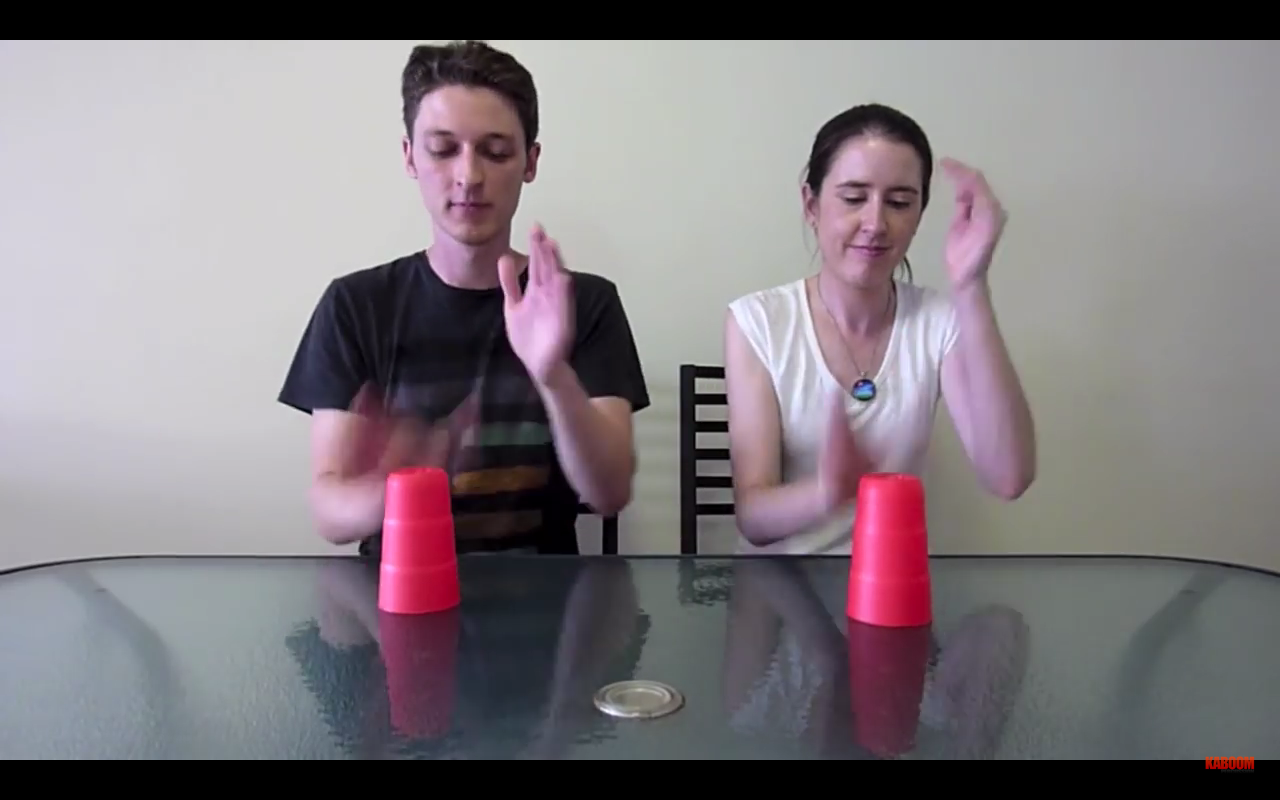 Contoh Kedua Tayangan kedua menyajikan permainan cups/gelas sebagai iringan vokal dengan penambahan beberapa alat musik sehingga menjadi kesatuan harmoni. Video yang dijadikan contoh tayangan diunduh dari youtube dengan link : https://www.youtube.com/watch?v=cmSbXsFE3l8  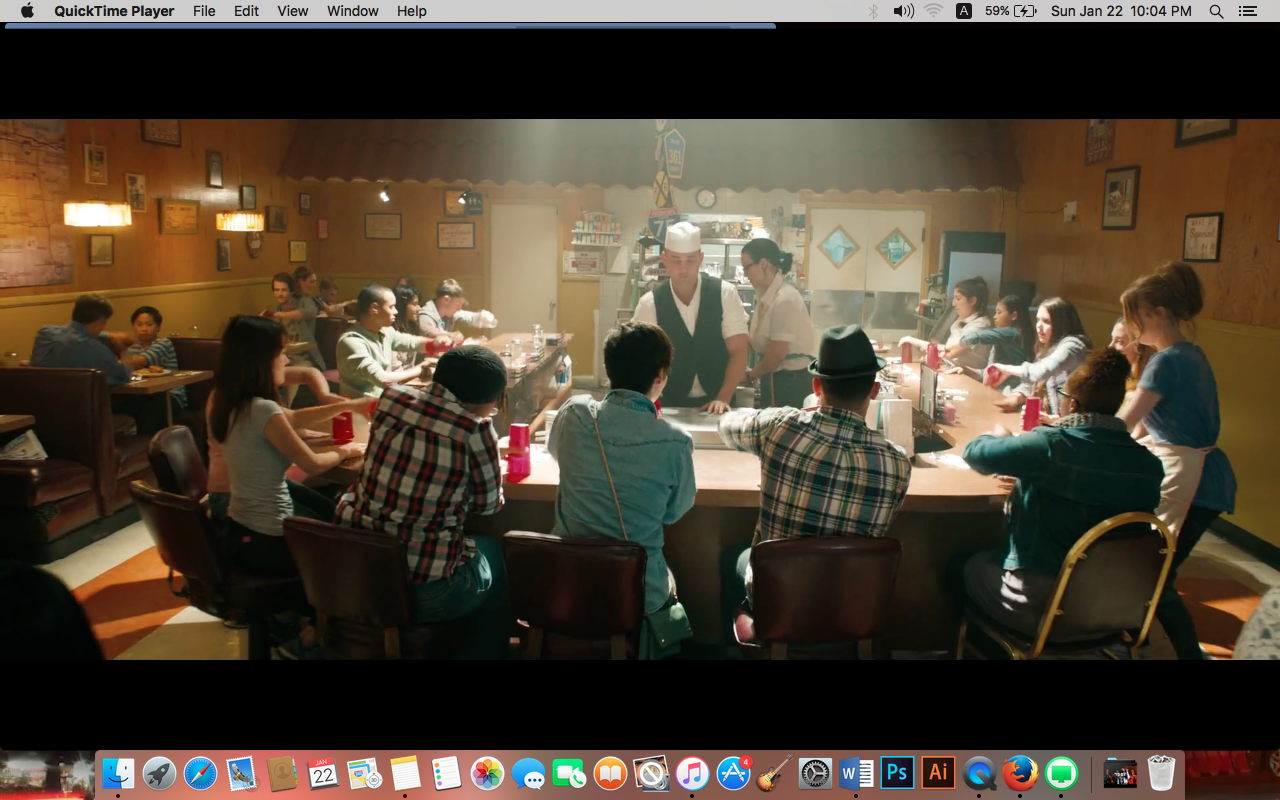 Berdasarkan kedua tayangan tersebut, apa yang dapat kalian simpulkan tentang definisi “musik kontemporer?”Perhatikan tayangan pada video yang sudah dibagikan, Pada umumnya konsep dalam bermusik secara umum  dapat diketahui mulai dari fungsi, melodi, harmoni, ritme, notasi dan lain-lain. Dari hasil analisis kalian terhadap tayangan tersebut konsep apa yang digunakan dalam berkreasi musik kontemporer dibandingkan dengan konsep musik pada umumnya? Berdiskusi dengan rekan sekelompok berkaitan dengan permasalahan yang disajikan, dan bertanya dengan guru seandainya ada yang belum dipahamiMencari bahan referensi dari buku paket maupun internet untuk dapat menjawab permasalahan yang berkaitan dengan konsep musik kontemporer dan bagaimana langkah-langkah dalam membuat komposisi musik kontemporer.Membuat kesimpulan sementara dari hasil diskusi kelompok;Membuat contoh permasalahan dan penyelesaiannya yang berkaitan dengan konsep musik kontemporer dengan menganalisa hasil diskusi kelompok maupun teori yang ada pada sumber referensi (buku paket atau internet) Mencoba mengikuti/meniru apa yang disajikan dalam tayangan video melalui praktek langsung. Praktek ini dilakukan pada pertemuan kedua dan dilakukan dalam kelompok.Mempresentasikan hasil diskusi kelompok di depan kelas, dan kelompok lain memberikan tanggapan dengan mengajukan pertanyaan ataupun memberikan masukkan.Membuat kesimpulan bersama tentang konsep musik kontemporer berdasarkan hasil pengamatan terhadap beberapa sumber informasi yang diperoleh.Evaluasi/ tes akhir berkaitan dengan materi musik kontemporer.Penutup (15 menit)Memfasilitasi dalam menemukan kesimpulan tentang konsep musik kontemporer, melalui reviu indikator yang hendak dicapai pada hari itu. Meminta beberapa peserta didik untuk mengungkapkan manfaat mengetahui konsep musik kontemporer  dalam kehidupan sehari-hari maupun permasalahan seni musik.Memberikan tugas kepada peserta didik, dan mengingatkan peserta didik untuk mempelajari materi yang akan dibahas dipertemuan berikutnya maupun mempersiapkan diri menghadapi tes/ evaluasi  dan praktek di pertemuan berikutnya (kegiatan ini dilakukan di pertemuan ke-1).Melakukan penilaian untuk mengetahui tingkat ketercapaian indikator (kegiatan ini dilakukan di pertemuan ke-2).Memberi salam.Pertemuan 3 dan 4 (@2 ×45 menit)Pendahuluan (15 menit)Memberi salam, berdoa’ dan membaca Al’Qur’an (ODOZ);Mengkondisikan suasana belajar yang menyenangkan; Mendiskusikan kompetensi yang sudah dipelajari dan dikembangkan sebelumnya  berkaitan dengan kompetensi yang akan dipelajari dan dikembangkan, diantaranya melalui tanya jawab membahas kembali tentang materi Musik Kontemporer.Menyampaikan kompetensi yang akan dicapai dan manfaatnya dalam kehidupan sehari-hari berkaitan dengan karya musik kontemporer yang akan dibuat.Menyampaikan garis besar cakupan materi Musik kontemporer dan kreasi yang akan dibuat sendiri / dalam kelompok, dan kegiatan yang akan dilakukan (lanjutan dari pertemuan sebelumnya); dan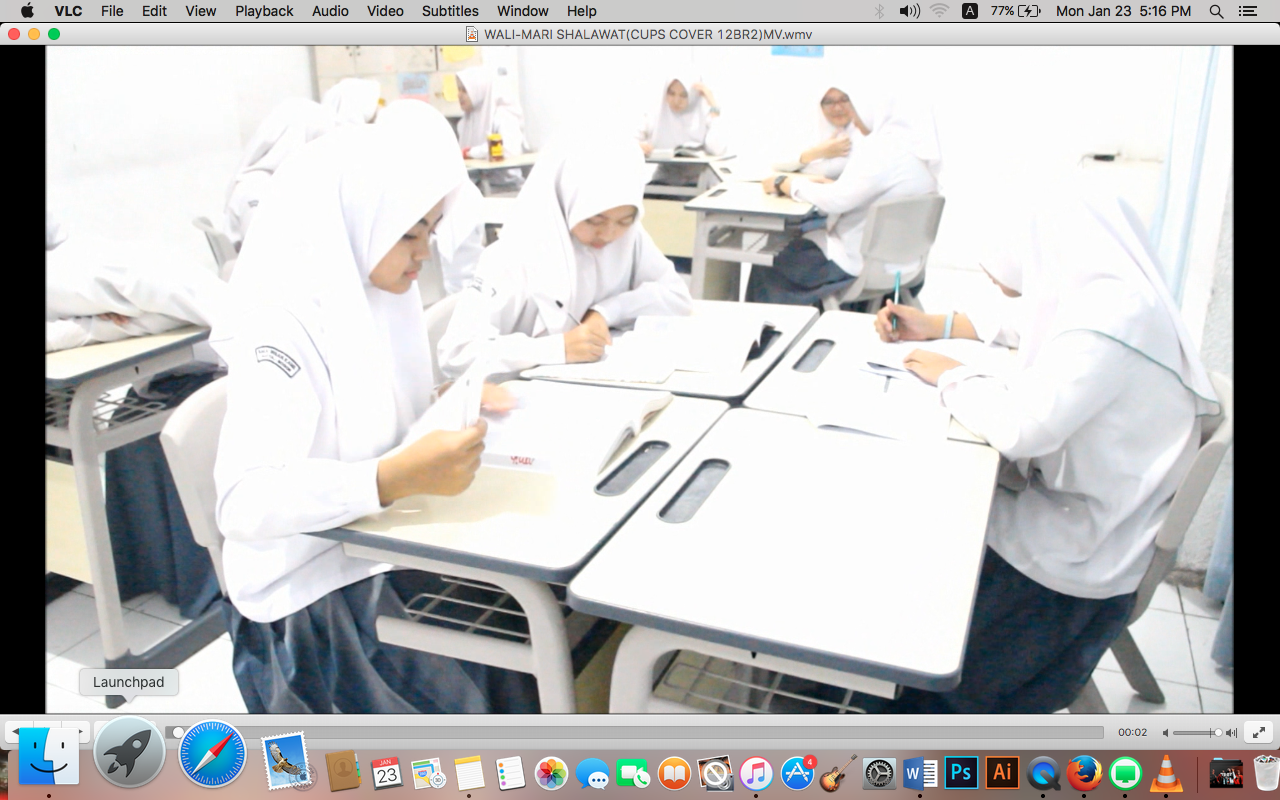 Menyampaikan metode pembelajaran dan teknik penilaian yang akan digunakan saat membahas materi Merancang dan membuat karya musik kontemporer hasil kreasi sendiri.Kegiatan Inti (60 menit)Mengamati permasalahan yang disajikan berkaitan dengan materi Rancangan karya musik kontemporer berdasarkan tayangan video yang diberikan.  Contoh masalah yang disajikan:A. 	Pelajarilah video musik kontemporer mancanegara yang sudah dibagikan pada pertemuan minggu lalu, analisis jenis-jenis alat musik yang digunakan berdasarkan fungsi, sumber bunyi dan cara membunyikan, apa kelebihannya menurutmu? Berikan alasanmu. B.  Amati lirik lagu yang dibawakan pada video tersebut, apakah sesuai dengan karakter dan budaya kita? Bagaimana upayamu untuk tetap dapat memainkan musik tersebut sesuai dengan karakter dan budaya kita? Munculkan ide-ide kreatifmu!Mengamati rancangan karya musik kontemporer yang disajikan oleh guru sebagai alur penyelesaian dari permasalahan yang disajikan melalui metode ATM. Mendiskusikan rencana penyelesaian permasalahan yang akan disajikan melalui proses ATM (Pengamatan, Duplikasi atau peniruan, dan Modifikasi).Mencari berbagai informasi baik dari buku paket atau buku referensi lain yang relevan serta sumber internet, untuk dapat menyelesaikan permasalahan yang penyelesaiannya akan disajikan dalam bentuk rancangan musik kontemporer dan penampilan musik kontemporer karya sendiri di kelas.Menuliskan penyelesaian yang diperoleh dari hasil diskusi kelompok dalam bentuk rancangan karya musik kontemporer sesuai dengan kerangka yang telah disajikan guru;Membuat kesimpulan berdasarkan hasil rancangan yang telah dibuat bersama kelompok dan dengan mengacu pada buku sumber, dan membuat contoh yang sesuai dengan materi yang dipelajari yaitu tentang karya musik kontemporer hasil kreasi sendiri.Mempresentasikan hasil pekerjaan kelompoknya dalam bentuk penampilan di depan kelas, dan kelompok lain memberikan tanggapannyaMembuat kesimpulan bersama berkaitan dengan konsep materi yang dipelajari.Penutup (15 menit)Memfasilitasi dalam menemukan kesimpulan tentang konsep musik kontemporer, dan penerapannya dalam permasalahan kontekstual dari pembelajaran yang dilakukan melalui reviu indikator yang hendak dicapai pada hari itu. Beberapa peserta didik mengungkapkan manfaat mengetahui konsep musik kontemporer dan bagaimana membuat hasil kreasi sendiri.Memberikan tugas kepada peserta didik untuk membuat video hasil karya musik kontemporer kreasi sendsiri/kelompok dan mengingatkan peserta didik untuk mempelajari materi yang akan dibahas dipertemuan berikutnya maupun persiapan menghadapi tes/evaluasi akhir (kegiatan ini dilakukan di pertemuan ke-3).Melakukan penilaian untuk mengetahui tingkat ketercapaian indikator (kegiatan ini dilakukan di pertemuan ke-4). Memberi salam.Pertemuan 5 (2 × 45 menit)Pendahuluan (15 menit)Memberi salam, berdoa’ dan membaca Al’Qur’an (ODOZ) selama 15 menit untuk kelas yang masuk di jam pertama;Mengkondisikan suasana belajar yang menyenangkan; Mengingatkan kembali tentang materi yang telah dipelajari berkaitan dengan kompetensi yang akan dipelajari dan dikembangkan, yaitu materi musik kontemporer;  Menyampaikan kompetensi yang harus dicapai dalam tes akhir, dan manfaatnya dalam kehidupan sehari-hari berkaitan dengan musik kontemporer;Menyampaikan teknik penilaian yang akan digunakan di evaluasi akhir untuk satu pokok bahasan tentang musik kontemporer.Kegiatan Inti (60 menit)Melakukan evaluasi/ tes akhir (UH ) berkaitan dengan materi yang telah dipelajari yaitu tentang musik kontemporer.Menyaksikan tayangan hasil rekaman video musik kontemporer hasil karya tiap kelompok bersama-sama di depan kelas.Penutup (15 menit)Bersama dengan guru membahas soal evaluasi, untuk melihat ketercapaian kompetensi berdasarkan materi yang telah dipelajari. Memberikan review atas tayangan video musik kontemporer  hasil kreasi sendiri atau kelompok kelas.Memberikan tugas kepada peserta didik, dan mengingatkan peserta didik untuk belajar kembali terutama bagi yang harus mengikuti pembelajaran remedial.Memberi salam.PenilaianTeknik Penilaian: Penilaian Sikap 	:	Observasi/pengamatanPenilaian Pengetahuan	: 	Tes Tertulis Penilaian Keterampilan	: 	Unjuk Kerja/ Praktik, Proyek, PortofolioBentuk Penilaian	:	Observasi	:	lembar pengamatan aktivitas peserta didikTes tertulis	:	uraian dan lembar kerjaUnjuk kerja	:	lembar penilaian presentasiProyek	:	lembar tugas proyek dan pedoman penilaianPortofolio	:	pedomana penilaian portofolioInstrumen Penilaian (terlampir)RemedialPembelajaran remedial dilakukan bagi siswa yang capaian KD nya belum tuntas Tahapan pembelajaran remedial dilaksanakan melalui remidial teaching (klasikal), atau tutor sebaya, atau tugas dan diakhiri dengan tes.Tes remedial, dilakukan sebanyak 3 kali dan apabila setelah 3 kali tes remedial belum mencapai ketuntasan, maka remedial dilakukan dalam bentuk tugas tanpa tes tertulis kembali.PengayaanBagi siswa yang sudah mencapai nilai ketuntasan diberikan pembelajaran pengayaan sebagai berikut:Siwa yang mencapai nilai  diberikan materi masih dalam cakupan KD dengan pendalaman sebagai pengetahuan tambahanSiwa yang mencapai nilai  diberikan materi melebihi cakupan KD dengan pendalaman sebagai pengetahuan tambahan.Media/Alat dan Sumber Belajar1.	Media/Alat	: Lembar Kerja, Laptop, Gelas Plastik, kamera atau smartphone,Papan Tulis/White Board, LCDSumber Belajar :Buku Seni Budaya Kelas XII, Kementerian dan Kebudayaan Tahun 2015.Internet, video musik cups song.Buku/ sumber lain yang relevan.Bogor,      Juli 2016Mengetahui	Kepala SMA Insan Kamil Bogor,				Guru Mata Pelajaran,Abdul Kodir Nurhasan, S. Pd I				Tulus Widodo, S.Pd INIP. -							NIP. -CATATAN KEPALA SEKOLAH :INTRUMEN PENILAIAN SIKAPNama Satuan pendidikan	: SMA Insan Kamil BogorTahun pelajaran    		: 2016/2017Kelas/Semester    		: XII / Semester IMata Pelajaran		: Seni BudayaBogor,      Juli 2016Mengetahui	Kepala SMA Insan Kamil Bogor,				Guru Mata Pelajaran,Abdul Kodir Nurhasan, S. Pd I				Tulus Widodo, S.Pd INIP. -							NIP. -INSTRUMEN PENUGASANSatuan Pendidikan		: 	SMA Insan Kamil BogorMata Pelajaran		: 	Seni BudayaKelas		: 	XIIKompetensi dasar		: 	3.4   Merancang konsep dan teknik berkreasi musik kontemporer secara mandiriIndikator	:	3.4.6  Membandingkan konsep dan teknik beberapa hasil karya musik kontemporer		3.4.7  Menilai konsep dan teknik karya musik kontemporer		3.4.8  Memodifikasi karya musik kontemporer untuk  dibuat rancangan karya kreasi sendiriMateri		     	:  Merancang dan membuat karya musik kontemporer hasil kreasi sendiriContoh Tugas:Rubrik PenilaianNama siswa/kelompok	:  …………………………………………………Kelas				: ………………………………………………….Tanggal Pengumpulan	: .............................................................................Kriteria:5 = sangat baik, 4 = baik, 3 = cukup, 2 = kurang, dan 1 = sangat kurangBogor,      Juli 2016Mengetahui	Kepala SMA Insan Kamil Bogor,				Guru Mata Pelajaran,Abdul Kodir Nurhasan, S. Pd I				Tulus Widodo, S.Pd INIP. -							NIP. -INSTRUMEN TES TERTULISSatuan Pendidikan		: 	SMA Insan Kamil Bogor Mata Pelajaran		: 	Seni BudayaKelas		: 	XIIKompetensi dasar		: 	3.4  Merancang konsep dan teknik berkreasi musik kontemporer secara mandiri.Indikator	: 	3.4.1 Mengidentifikasi Konsep dalam berkreasi musik kontemporer		3.4.2 Menunjukkan teknik dalam berkreasi musik kontemporer		3.4.3 Menafsirkan konsep permainan musik kontemporer  3.4.4 Menjelaskan teknik yang digunakan dalam membuat musik kontemporer		3.4.5 Menentukan konsep dan teknik dalam berkreasi musik		3.4.6 Membandingkan konsep dan teknik beberapa hasil karya musik kontemporer		3.4.7 Menilai konsep dan teknik karya musik kontemporer 		3.4.8 Memodifikasi karya musik kontemporer untuk dibuat rancangan karya kreasi sendiriSoal:Dalam beberapa tayangan video tentang musik kontemporer tentunya kamu dapat menyimpulkan menjadi sebuah definisi atau dapat juga melihat ciri-ciri yang berbeda jika dibandingkan dengan musik pada umumnya. Buat definisi atau pengertian musik kontemporer yang kamu pahami !Dari hasil membandingkan dengan musik yang berlaku secara umum, apa ciri-ciri musik kontemporer menurut pendapatmu?B.	Selesaikan permasalahan berikut:	Dari hasil pengamatan terhadap musik kontemporer mancanegara tersebut tentunya kamu dapat menilai bagaimana konsep dan teknik dalam berkarya mereka. Dengan metode ATM yang sudah kalian gunakan, apa langkah yang kalian lakukan untuk membuat karya musik kontemporer sendiri? Contoh Pedoman pensekoran :Bogor,      Juli 2016Mengetahui	Kepala SMA Insan Kamil Bogor,				Guru Mata Pelajaran,Abdul Kodir Nurhasan, S. Pd I				Tulus Widodo, S.Pd INIP. -							NIP. -INSTRUMEN PENILAIAN PROYEKSatuanPendidikan	: 	SMA Insan Kamil BogorMata Pelajaran	: 	Seni BudayaKelas	: 	XIIKompetensi dasar	: 	4.4 	Menampilkan karya musik kontemporer kreasi sendiri Indikator		       :	4.4.1 Mencontoh karya musik kontemporer yang diamati4.4.2 Mencoba karya musik hasil pengamatan4.4.3 Menampilkan hasil percobaan karya musik kontemporer 4.4.4 Memodifikasi musik kontemporer yang dipelajari		4.4.5  Menciptakan/membuat karya musik kontemporer kreasi sendiri Materi	: Membuat karya musik kontemporer hasil kreasi sendiriTugas       Rubrik Penilaian Proyek:								Bogor,   Juli 2016Mengetahui	Kepala SMA Insan Kamil Bogor,				Guru Mata Pelajaran,Abdul Kodir Nurhasan, S. Pd I				Tulus Widodo, S.Pd INIP. -							NIP. -LEMBAR PENILAIAN PORTOFOLIOSatuanPendidikan	: 	SMA Insan Kamil BogorMata Pelajaran 	: 	Seni BudayaKelas/Semester 	: 	XII/ 1Tahun Pelajaran	: 	2016/2017Waktu Penilaian	: 	Minggu ke-5 (pertemuan ke-5, diakhir materi dan pengumpulan tugas terakhir)Kompetensi dasar	: 	 4.4 	Menampilkan karya musik kontemporer kreasi sendiri Indikator		       :	4.4.1 Mencontoh karya musik kontemporer yang diamati4.4.2 Mencoba karya musik hasil pengamatan4.4.3 Menampilkan hasil percobaan karya musik kontemporer 4.4.4 Memodifikasi musik kontemporer yang dipelajari		 4.4.5 Menciptakan/membuat karya musik kontemporer kreasi sendiri Jenis Portofolio	:	Hasil tugas Individu dan kelompok Tujuan Portofolio	:	Memantau perkembangan kemampuan keterampilan seni musik siswa, dengan menyimbangkan aspek kemampuan pengetahuan dan sikap.Tugas ISimpan setiap tugas yang diberikan ke dalam map individu siswa (warna map sesuai dengan kelas masing-masing/tiap kelas beda warna map), termasuk file video yang telah dibuat dari hasil tugas proyek yang telah di burning ke dalam CD.Buat rangkuman dari setiap tugas yang telah diberikan dan rangkuman dibuat pada kertas folio bergaris.Batas waktu pengumpulan tugas adalah di pertemuan terakhir (pertemuan ke-3)PEDOMAN PENSKORAN:LEMBAR PENILAIAN PORTOFOLIOJenis Tugas			: Kelas				: Semester/ Tahun Pelajaran	: 1/ 2016 - 2017								Bogor,    Juli 2016Mengetahui	Kepala SMA Insan Kamil Bogor,				Guru Mata Pelajaran,Abdul Kodir Nurhasan, S. Pd I				Tulus Widodo, S.Pd INIP. -							NIP. -KOMPETENSI DASAR DARI KI 3KOMPETENSI DASAR DARI KI 43.4  Merancang konsep dan teknik berkreasi musik kontemporer secara mandiri 4.4  Menampilkan karya musik kontemporer kreasi sendiri Indikator Pencapaian Kompetensi3.4.1  Mengidentifikasi Konsep dalam berkreasi musik kontemporer3.4.2  Menunjukkan teknik dalam berkreasi musik kontemporer3.4.3  Menafsirkan konsep permainan musik kontemporer3.4.4  Menjelaskan teknik yang digunakan dalam membuat musik kontemporer3.4.5  Menentukan konsep dan teknik dalam berkreasi musik 3.4.6  Membandingkan konsep dan teknik beberapa hasil karya musik kontemporer3.4.7  Menilai konsep dan teknik karya musik kontemporer 3.4.8 Memodifikasi karya musik kontemporer untuk dibuat rancangan karya kreasi sendiriIndikator Pencapaian Kompetensi (IPK)4.4.1 Mencontoh karya musik kontemporer yang diamati4.4.2 Mencoba karya musik hasil pengamatan4.4.3 Menampilkan hasil percobaan karya musik kontemporer 4.4.4 Memodifikasi musik kontemporer yang dipelajari4.4.5 Menciptakan/membuat karya musik kontemporer kreasi sendiriNOWAKTUNAMAKEJADIAN/PERILAKUBUTIR SIKAPPOS/NEGTINDAK LANJUT12345678910111213141516NoKategoriSkorAlasan1.1. Apakah tugas dikerjakan lengkap dan sesuai dengan tanggal pengumpulan yang telah disepakati?2.3. Apakah terdapat uraian tentang prosedur  penyelesaian tugas yang dikerjakan?3.Apakah gambar dibuat dengan tepat dan sesuai dengan konsep?4.Apakah bahasa yang digunakan untuk menginterpretasikan lugas, sederhana, runtut dan sesuai dengan kaidah EYD?5.Apakah penyelesaian yang dikerjakan sesuai dengan konsep yang telah dipelajari?6.Apakah dibuat kesimpulan?JumlahJumlahPenyelesaianskor(Clue) Musik Kontemporer adalah musik yang con tempo(rary). Keberadaannya berpaut erat dengan mengalirnya waktu atau tempo. Itulah mengapa Musik Kontemporer sering juga disebut Musik Garda Depan (avantgarde), karena musik tersebut senantiasa mengedepani sebuah era. Musik kontemporer lazim juga menyandang sebutan new musik atau Musik Baru (namun bukan genre musik new age). Dikarenakan sebagai konsekuensi keberadaannya yang senantiasa mengedepankan sebuah era, Musik Kontemporer “dituntut” untuk menghadirkan sesuatu yang baru.Musik kontemporer memiliki ciri-ciri umum, antara lain:Judul : Karya musik kontemporer lazim menggunakan judul yang aneh dan bahkan asing.Seperti misalnya Gymnopedie,Liturgi kristal,Telemusik.Dan ada juga yang menggunakan bahasa yang sudah tidak lazim,seperti judul karya Steve Reich,Tehilin. Tema : Dalam musik yang lazim dikenal,tema yang diangkat umumnya berkisar pada cinta,duka,gembira.Musik kontemporer mengusung tema yang seringkali "baru".Misalnya Tetabuhan Sungut karya Slamet Abdul Syukur,yang mengusung tema eksplorasi kemampuan bunyi mulut manusia. Instrumentasi : Dalam musik kontemporer,bukan hanya instrumen musik yang lazim dikenal saja,melainkan juga digunakan benda-benda yang menghasilkan bunyi,Misalnya generator gelombang bunyi dalam karya Stockhausen.Musik dari Tepukan Tangan karya Steve Reich.Dan piano yang disumbat dengan sekrup dan benda-benda logam karya John Cage Partitura : Untuk musik kontemporer,notasi balok dan/atau angka,tidaklah cukup.Konsep musik dalam musik kontemporer seringkali harus disertai petunjuk yang detail tentang gambaran bunyi dan cara memproduksi bunyi tersebut.Itulah mengapa dalam ranah musik kontemporer dikenal pula notasi auditif dan notasi tindakan Teknik garapan : Seringkali,komponis musik kontemporer membuat sendiri tata gramatika dan idiom musiknya.Juga susunan dan struktur harmoni yangt baru.Ide garapan dapat saja menggunakan idiom dan tata gtramatik musik tradisi.Atau juga perhitungan nilai matematis dan dapat pula ratio atau perbandingan sebuah struktur rancangan bangunan.(keyword) Menggunakan lirik berbahasa Indonesia, membuat beberapa perubahan / modifikasi tempo, melodi, irama, dll. Sesuai dengan karakter dan budaya Indonesia. Dengan menjelaskan langkah-langkahnya.3223Total skor10KriteriaSkorJawaban benar sesuai dengan kerangka berpikir ilmiahLaporan memuat perencanaan, pelaksanaan dan pelaporanBagian perencanaan memuat tujuan kegiatan yang jelas dan persiapan/strategi pemecahan masalah yang benar dan tepatBagian pelaksanaan memuat proses pengumpulan data yang baik, pemecahan masalah yang masuk akal (nalar) dan penyajian data berbasis buktiBagian pelaporan memuat kesimpulan akhir yang sesuai dengan data, terdapat pengembangan hasil pada masalah lain Kerjasama kelompok sangat baikA100 - 86Jawaban benar sesuai dengan kerangka berpikir ilmiahLaporan memuat perencanaan, pelaksanaan dan pelaporanBagian perencanaan memuat tujuan kegiatan yang jelas dan persiapan/strategi pemecahan masalah yang benar dan tepatBagian pelaksanaan memuat proses pengumpulan data yang baik, pemecahan masalah yang masuk akal (nalar) dan penyajian data berbasis buktiBagian pelaporan memuat kesimpulan akhir yang sesuai dengan data, tidak terdapat pengembangan hasil pada masalah lain Kerjasama kelompok sangat baikB85 - 75Jawaban benar tetapi kurang sesuai dengan kerangka berpikir ilmiahLaporan memuat perencanaan, pelaksanaan dan pelaporanBagian perencanaan memuat tujuan kegiatan yang kurang jelas dan persiapan/strategi pemecahan masalah yang kurang benar dan tepatBagian pelaksanaan memuat proses pengumpulan data yang kurang baik, pemecahan masalah yang kurang masuk akal (nalar) dan penyajian data kurang berbasis buktiBagian pelaporan memuat kesimpulan akhir yang kurang sesuai dengan data, tidak terdapat pengembangan hasil pada masalah lain Kerjasama kelompok baikC74 - 65Jawaban tidak benar Laporan memuat perencanaan, pelaksanaan dan pelaporanBagian perencanaan memuat tujuan kegiatan yang tidak jelas dan persiapan/strategi pemecahan masalah yang kurang benar dan tepatBagian pelaksanaan memuat proses pengumpulan data yang kurang baik, pemecahan masalah yang kurang masuk akal (nalar) dan penyajian data tidak berbasis buktiBagian pelaporan memuat kesimpulan akhir yang tidak sesuai dengan data, tidak terdapat pengembangan hasil pada masalah lain Kerjasama kelompok kurang baikD< 65Tidak melakukan tugas proyek0KRITERIA YANG DINILAISKOR MAKSIMALSiswa menyimpan semua tugas yang telah dikerjakan dengan lengkap, dan tugas dikerjakan dengan benar, serta dikumpulkan tepat waktu4Siswa menyimpan tugas-tugas yang telah dikerjakan, dan sebagian besar benar tapi kurang lengkap, serta dikumpulkan tepat waktu 3Siswa menyimpan tugas-tugas yang telah dikerjakan, namun sebagian besar salah, kurang lengkap, dan tidak dikumpulkan tepat waktu2Siswa menyimpan tugas-tugas yang telah dikerjakan, namun tugas yang dikerjakan salah, dan kurang lengkap, serta tidak dikumpulkan tepat waktu 1Siswa tidak menyimpan satu pun tugas-tugas yang diberikan karena tidak pernah mengumpulkan tugas 0NoNama SiswaTugas KDNilaiTanda TanganTanda TanganKet. (Tgl Pengumpulan)NoNama SiswaTugas KDNilaiPeserta DidikGuruKet. (Tgl Pengumpulan)